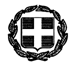 ΕΛΛΗΝΙΚΗ ΔΗΜΟΚΡΑΤΙΑ         ΝΟΜΟΣ ΑΤΤΙΚΗΣ           ΔΗΜΟΣ ΦΥΛΗΣΟΙΚΟΝΟΜΙΚΗ ΕΠΙΤΡΟΠΗ ΠΡΑΚΤΙΚΟ 37ο  ΔΗΜΟΣΙΕΥΣΗ  ΠΙΝΑΚΑ ΑΝΑΡΤΗΣΗΣ ΑΠΟΦΑΣΕΩΝ  Ο.Ε. 08-11-2016    Άνω Λιόσια σήμερα την 8η του μήνα Νοεμβρίου του έτους 2016, ημέρα Tρίτη πιο κάτω υπογεγραμμένος Καματερός Δημήτριος, υπάλληλος του Δήμου Φυλής, δημοσίευσα, σύμφωνα με τις διατάξεις του άρθρου 113 και 284 του Ν. 3463/06, στο προορισμένο μέρος του Δημοτικού Καταστήματος, ενώπιον δύο μαρτύρων, πίνακα με περίληψη των αποφάσεων Οικονομικής Επιτροπής, που ελήφθησαν κατά την από 08-11-2016 (ΕΚΤΑΚΤΗ) συνεδρίασή της.                                Αφού έγινε η ανάρτηση, το παρόν αποδεικτικό υπογράφεται                                Ο ενεργήσας τη δημοσίευση                                                                                                                        Οι μάρτυρες                                                                                                   1. Κοντούλα Ευθυμία..........................                                                                                                   2. Βασιλοπούλου Αικατερίνη ................ΑΡ.ΑΠ.ΠΕΡΙΛΗΨΗ ΑΠΟΦΑΣΗΣΑΡ. ΠΡΩΤ. ΑΝΑΡΤΗΣΗΣΔΙΑΥΓΕΙΑ  258Έγκριση δαπάνης και ψήφιση πίστωσης για την απευθείας ανάθεση της Π.Υ. ,για την «ΑΣΦΑΛΙΣΗ  ΑΥΤΟΚΙΝΗΤΩΝ –ΟΧΗΜΑΤΩΝ ΚΑΙ ΜΗΧΑΝΗΜΑΤΩΝ ΤΟΥ ΔΗΜΟΥ ΦΥΛΗΣ» προϋπολογισμού 4.500,50€, για κατεπείγοντες λόγους.ΕΓΚΡΙΝΕΤΑΙ  ΟΜΟΦΩΝA56103/8-11-2016ΑΝΑΡΤΗΤΕΑΣΤΟΔΙΑΔΙΚΤΥΟ  259Ψήφιση πίστωσης για την συμμετοχή τριών (3) υπαλλήλων σε εκπαιδευτικό σεμινάριο  του «Κέντρου Εκπαίδευσης».ΕΓΚΡΙΝΕΤΑΙ  ΟΜΟΦΩΝA56104/8-11-2016ΑΝΑΡΤΗΤΕΑΣΤΟΔΙΑΔΙΚΤΥΟ